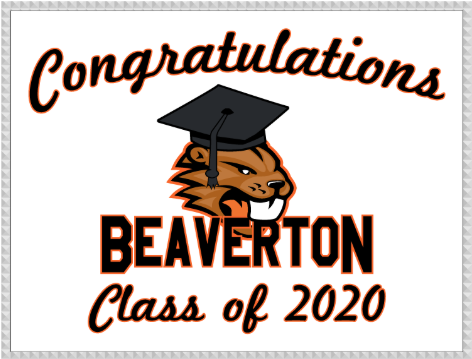 Letrero de Jardín de BHS $25 cada uno¿Quiere una forma divertida de celebrar a su graduado? ¿Qué tal estos letreros de jardín festivos?¡Se mirarán excelentes para su fiesta de graduación, para dejarle saber a sus invitados donde es la fiesta, o simplemente para ponerlo en el jardín la semana de graduación y dejarle saber a su vecindad que tiene un senior graduándose de la preparatoria Beaverton!(Estaca de metal para el jardín incluida. Los letreros estarán listos al final de mayo de 2020.)Puede hacer su pago en línea por medio de PayPal en http://beavertongrad.weebly.com/OPor cheque pagado a nombre de BHS Grad Night Party(Si pagara con cheque por favor envié este formulario con el cheque a Beaverton High School, 13000 SW 2nd, Beaverton, OR 97005 ATTN: GRAD NIGHT CHAIR)Nombre:____________________________________________________________________________Correo electrónico: ___________________________________________________________________Numero telefónico:____________________________________________________________Nombre de su estudiante senior:_________________________________________________Numero de letreros que desea ordenar:___________¿Preguntas? Envié un correo electrónico a Pam Holt al:  beavertongrad@gmail.com 